																					11.02.2022    259-01-03-47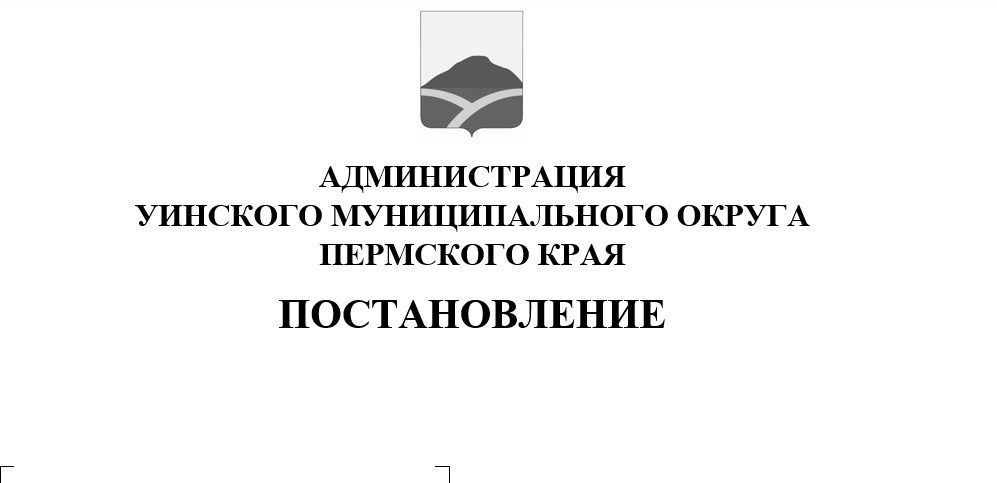 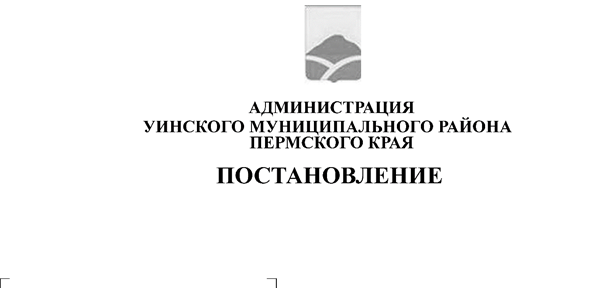 В соответствии со статьей 179 Бюджетного кодекса Российской Федерации, статьей 31 Устава Уинского муниципального округа Пермского края, постановлениями администрации Уинского муниципального округа Пермского края от 05.08.2020 № 259-01-03-346 «Об утверждении порядка разработки, реализации и оценки эффективности муниципальных программ Уинского муниципального округа» и от 25.08.2021 № 259-01-03-253 «Об утверждении Перечня муниципальных программ Уинского муниципального округа Пермского края», администрация Уинского муниципального округа ПОСТАНОВЛЯЕТ: 1. Внести в муниципальную программу «Экономическое развитие Уинского муниципального округа Пермского края» на 2022-2024 годы, утвержденную постановлением администрации Уинского муниципального округа от 17.09.2021 № 259-01-03-274 следующие изменения и дополнения:1.1.строку «Объемы и источники финансирования программы» формы 1 Паспорта муниципальной программы «Экономическое развитие Уинского муниципального округа Пермского края» на 2022 – 2024 годы изложить в редакции согласно приложению 1 к данному постановлению;1.2.абзац 4 подраздела 7.2. «Основное мероприятие «Поддержка субъектов малого и среднего предпринимательства» раздела 7. «Система программных мероприятий» изложить в следующей редакции: «Приоритетными отраслями развития деятельности субъектов малого и среднего предпринимательства округа являются:- обрабатывающее производство;- сельское хозяйство;- деятельность сухопутного транспорта.»        1.3. абзац 2 раздела 8. «Ресурсное обеспечение программы» изложить в следующей редакции: «Общий объем финансирования программы составляет9410000 рубля, в том числе по годам:2022 – 2670000 рубля2023 – 3370000 рублей2024 – 3370000 рублей»;           1.4. форму 3, 3 а, 4 к паспорту, изложить согласно приложению 2 к данному постановлению.2.  Настоящее постановление вступает в силу со дня обнародования и распространяется на правоотношения при исполнении бюджета Уинского муниципального округа, начиная с бюджета на 2022 год и плановый период 2023 и 2024 годов.3.  Настоящее постановление подлежит размещению на официальном сайте администрации Уинского муниципального округа (http://uinsk.ru).Глава муниципального округа – главаадминистрации Уинского муниципального округа А.Н. ЗелёнкинПриложение 1к постановлению администрацииУинского муниципального округаПермского краяот          №Приложение 2к постановлению администрацииУинского муниципального округаПермского краяот          №Форма 3Финансовое обеспечение реализации муниципальной программы за счет всех источников финансированияФорма 3аФинансовое обеспечение реализации муниципальной программы за счет средств бюджета Уинского муниципального округа Пермского края1 - представленные  расходы подлежат ежегодному уточнению при формировании бюджета на очередной финансовый год и плановый период.Форма 4План мероприятий по реализации муниципальной программы  «Экономическое развитие Уинского муниципального округа Пермского края» на 2022-2024 годыОбъемы и источники финансирования программы Источники финансированияРасходы, рублей.Расходы, рублей.Расходы, рублей.Расходы, рублей.Объемы и источники финансирования программы Источники финансирования2022 год2023 год2024 годИтогоОбъемы и источники финансирования программыВсего, в том числе:2670000337000033700009410000Объемы и источники финансирования программыБюджет Уинского муниципального округа2670000337000033700009410000Объемы и источники финансирования программыКраевой бюджет0000Объемы и источники финансирования программыФедеральный бюджет0000Объемы и источники финансирования программыВнебюджетные источники0000Наименование муниципальной программы, подпрограммы,  мероприятияОтветственный исполнитель, соисполнители, участники Код бюджетной классификацииКод бюджетной классификацииКод бюджетной классификацииКод бюджетной классификацииРасходы1, руб.Расходы1, руб.Расходы1, руб.Наименование муниципальной программы, подпрограммы,  мероприятияОтветственный исполнитель, соисполнители, участники ГРБСКФСРКЦСРКВР202220232024123456789Муниципальная программа «Экономическое развитие Уинского муниципального округа Пермского края» на 2022-2024 годывсегоМуниципальная программа «Экономическое развитие Уинского муниципального округа Пермского края» на 2022-2024 годыАдминистрация Уинского муниципального округа805040536.0.00.000008002670000,003370000,003370000,00Подпрограмма 1 «Развитие сельского хозяйства Уинского муниципального  округа Пермского края» ВсегоАдминистрация Уинского муниципального округа (управление по экономике и сельскому хозяйству)805040536.1.00.000002170000,002870000,002870000,00Основное мероприятие «Развитие сельского хозяйства»:- Поддержка в возмещении части затрат, направленных на приобретение сельскохозяйственной и специальной техники8058050405040536.1.01.0000036.1.01.050408008002170000,002170000,002870000,002870000,002870000,002870000,00Подпрограмма 2 «Поддержка малого и среднего предпринимательства в Уинском муниципальном округе Пермского края»ВсегоАдминистрация Уинского муниципального округа (управление по экономике и сельскому хозяйству)80504123620105040800500000,00500000,00500000,00Основное мероприятие «Поддержка субъектов малого и среднего предпринимательства»: - Предоставление субсидий на возмещение части затрат, связанных с приобретением  субъектами малого и среднего предпринимательства оборудования, включая затраты на монтаж оборудования, в целях создания и (или) развития либо модернизации производства товаров (работ, услуг).8058050412041236201000003620105040800800500000,00500000,00500000,00500000,00500000,00500000,00Наименование муниципальной программы, подпрограммы, мероприятияОтветственный исполнитель, соисполнители, участники Код бюджетной классификацииКод бюджетной классификацииКод бюджетной классификацииКод бюджетной классификацииРасходы1, руб.Расходы1, руб.Расходы1, руб.Наименование муниципальной программы, подпрограммы, мероприятияОтветственный исполнитель, соисполнители, участники ГРБСКФСРКЦСРКВР202220232024123456789Муниципальная программа «Экономическое развитие Уинского муниципального округа Пермского края» на 2022-2024 годывсегоМуниципальная программа «Экономическое развитие Уинского муниципального округа Пермского края» на 2022-2024 годыАдминистрация Уинского муниципального округа805040536100000008002670000,003370000,003370000,00Подпрограмма 1 «Развитие сельского хозяйства Уинского муниципального  округа Пермского края» ВсегоАдминистрация Уинского муниципального округа (управление по экономике и сельскому хозяйству)805040536101000008002170000,002870000,002870000,00Основное мероприятие «Развитие сельского хозяйства»: - Поддержка в возмещении части  затрат на приобретение сельскохозяйственной  и специальной техники;8058050405040536.1.01.0000036.1.01.050408008002170000,002170000,002870000,002870000,002870000,002870000,00Подпрограмма 2 «Поддержка малого и среднего предпринимательства в Уинском муниципальном округе Пермского края» ВсегоАдминистрация Уинского муниципального округа (управление по экономике и сельскому хозяйству)80504123620105040800500000,00500000,00500000,00Основное мероприятие «Поддержка субъектов малого и среднего предпринимательства»: - предоставление субсидий на возмещение части затрат, связанных с приобретением  субъектами малого и среднего предпринимательства оборудования, включая затраты на монтаж оборудования, в целях создания и (или) развития либо модернизации производства товаров (работ, услуг).8058050412041236201000003620105040800800500000,00500000,00500000,00500000,00500000,00500000,00№ п/пНаименование подпрограмм, основных мероприятий, показателейОтветственный исполнительСрок начала реализацииСрок окончания реализацииОбъем ресурсного обеспечения (руб.)Объем ресурсного обеспечения (руб.)Объем ресурсного обеспечения (руб.)Объем ресурсного обеспечения (руб.)Объем ресурсного обеспечения (руб.)№ п/пНаименование подпрограмм, основных мероприятий, показателейОтветственный исполнительСрок начала реализацииСрок окончания реализацииВсегоКраевой бюджетФедеральный бюджетБюджет муниципального округаВнебюджетные источники1Подпрограмма 1 «Развитие сельского хозяйства Уинского муниципального  округа Пермского края» Администрация Уинского муниципального округа01.01.202231.12.20247910000,000,000,007910000,000,001.1.1.1. Основное мероприятие «Развитие сельского хозяйства»Результаты:Показатель 1: Оформление производителями сельскохозяйственной продукции земельных участков из земель сельскохозяйственного назначения – 150 га.Показатель 2: Вовлечение неиспользуемых сельскохозяйственных земель в сельскохозяйственный оборот - 150 га.Показатель 3:  Приобретение сельскохозяйственными производителями сельскохозяйственной и специализированной техники – 14 ед.Администрация Уинского муниципального округа01.01.202231.12.20247910000,000,000,007910000,000,002.Подпрограмма 2 «Поддержка малого и среднего предпринимательства в Уинском муниципальном округе Пермского края» 2.1. Основное мероприятие «Поддержка субъектов малого и среднего предпринимательства»Результаты:Показатель 1:  количество субъектов малого и среднего предпринимательства, получивших финансовую поддержку – 3 ед.Показатель 2:  количество вновь созданных рабочих мест у субъектов малого и среднего предпринимательства в результате реализации мероприятий мер государственной поддержки - 2 ед. Показатель 3: количество заключенных договоров на выдачу займа – 60 ед.Показатель 4: количество опубликованных материалов по предпринимательству  в газете «Родник» и размещенных на официальном сайте администрации Уинского муниципального округа в сети Интернет – 180 ед.Показатель 5: количество семинаров, совещаний по вопросам, связанных с предпринимательской деятельностью  – 12 ед.Показатель 6: оказание имущественной поддержки субъектам малого и среднего предпринимательства (заключение договоров аренды на движимое и недвижимое имущество) – 3 ед.Администрация Уинского муниципального округа01.01.202231.12.20241500000,000,000,001500000,000,00